INDICAÇÃO Nº 2521/2019Sugere ao Poder Executivo Municipal que proceda a roçagem e limpeza dos canteiros centrais no entorno do Condomínio Jade no Joias de Santa Bárbara, localizado à Rua Argeu Egídio dos Santos no Planalto do Sol II. (Foto anexa).Excelentíssimo Senhor Prefeito Municipal, Nos termos do Art. 108 do Regimento Interno desta Casa de Leis, dirijo-me a Vossa Excelência para sugerir ao setor competente que proceda a roçagem e limpeza dos canteiros centrais no entorno do Condomínio Jade no Joias de Santa Bárbara, localizado à Rua Argeu Egídio dos Santos no Planalto do Sol II.Justificativa:Fomos procurados por moradores do local solicitando essa providencia, pois, segundo eles o canteiro central está com mato alto, favorecendo a proliferação de animais peçonhentos, causando transtornos e insegurança no trânsito, pois atrapalha a visão dos motoristas. Plenário “Dr. Tancredo Neves”, em 23 de Julho de 2019.José Luís Fornasari                                                  “Joi Fornasari”                                                    - Vereador -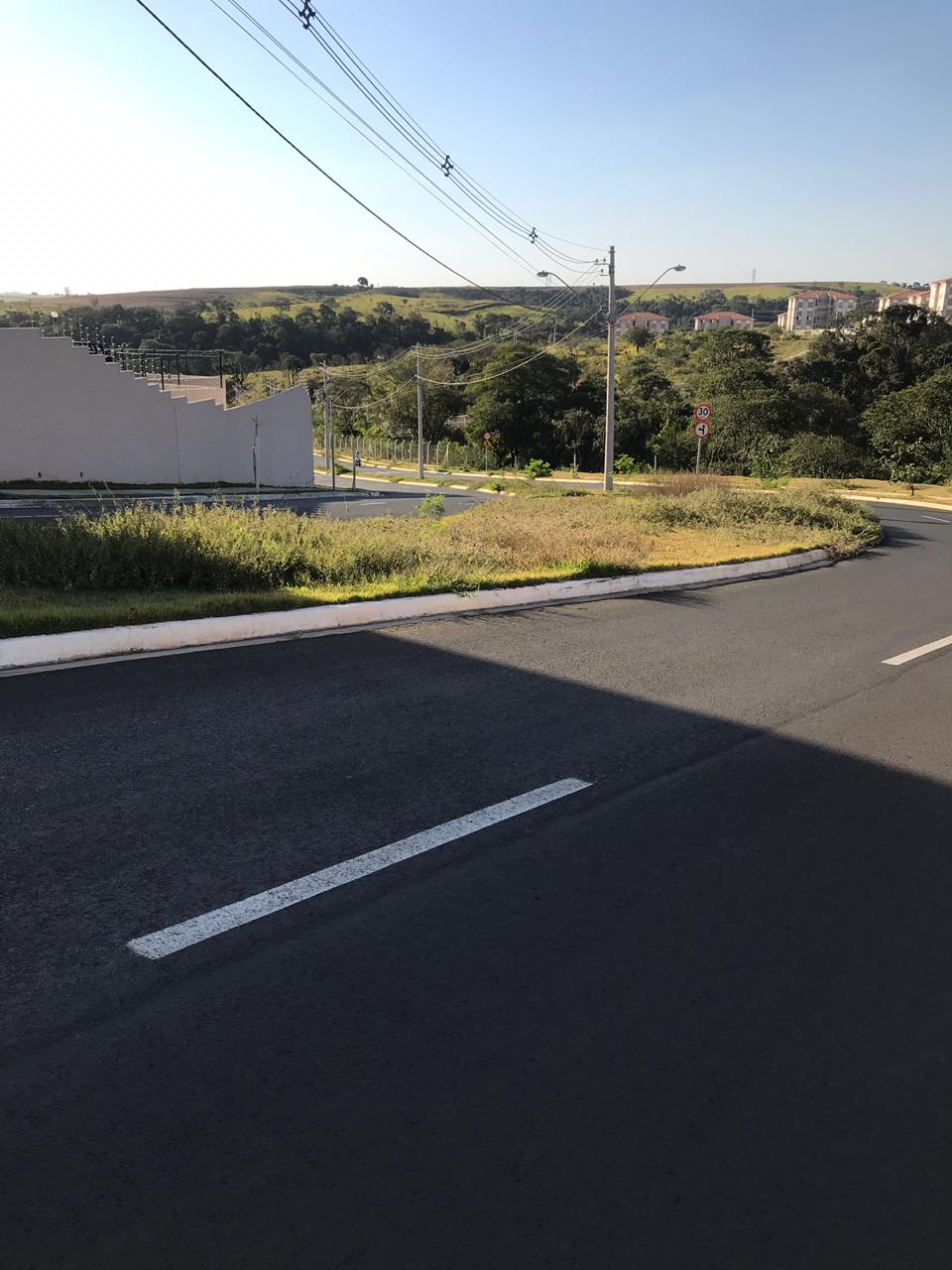 Sugere ao Poder Executivo Municipal que proceda a roçagem e limpeza dos canteiros centrais no entorno do Condomínio Jade no Joias de Santa Bárbara, localizado à Rua Argeu Egídio dos Santos no Planalto do Sol II.